Mimbar Keadilan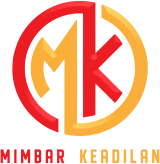 Jl. Semolowaru 45 Surabaya 60118, Telp. (031) 5926014 Laman: http://jurnal.untag-sby.ac.id/index.php/mimbarkeadilan Surel: jurnalhmk@untag-sby.ac.idSTATEMENT OF MANUSCRIPT AUTHENTICITYFull Name	:  Sophie BellinaInstitution	:  Universitas 17 Agustus 1945 SurabayaAddress	:  Jl. Semolowaru No. 45, Menur Pumpungan, Kec. Sukolilo, Kota SurabayaEmail	:  Sophiebellina24@gmail.comPhone	:  081328876117as the Corresponding/First Researcher of the Article as a result of research with the title:Penyitaan Harta Terhadap Teroris Yang Telah Meninggal Dunia Oleh Negarawith researchers’ name:Sophie Bellinastates the Article:The Article is an original manuscript (plagiarism-free), written by the researcher listed in the manuscript as stated in this letter with the correct order, and has not been published in any scientific publication media (national journals, international journals, national proceedings and/or international proceedings) either online or print version.The manuscript is not being or will not be submitted for review or publication process in any media before there is a decision from Mimbar Keadilan Editorial Member.I am willing to follow peer-review processes based on the Mimbar Keadilan standard (including to revise the Article based on the advice from Mimbar Keadilan 's Peer-reviewer) and will not withdraw the Article that have been sent to Mimbar Keadilan before any decision by the Mimbar Keadilan Editorial Member. If the Mimbar Keadilan Editorial Member accepts my Article for publication in Mimbar Keadilan, I will not retract the Article for any reason except with the approval of the Mimbar Keadilan Editorial Member.I have full access to all research data, have full responsibility for the correctness of data analysis, and have the authority to compile and submit the manuscript for publication.The Article and/or Supplementary Files does not infringe copyright; not infringing intellectual property rights (IPR); does not violate the privacy and other rights of any person, group, or legal entity; and/or does not contain anything that violates any law.I have obtained written permission from the copyright owner for each excerpt of the copyrighted work included and has been written in the references in the Article or Supplementary Files.If I use personal information or images of patients, research subjects, or other individuals, I have obtained all necessary approvals based on the law.I have written (in the manuscript) any financial or other substantive conflicts of interest that may affect the outcome or interpretation of the research. I also have written all sources of financial or non-financial support of research in the Acknowledgments section.If other researchers jointly prepare the Articles and/or Supplementary Files, I have notified other researches of these provisions. If not reaching the consensus then I am the subject to the1Mimbar KeadilanJl. Semolowaru 45 Surabaya 60118, Telp. (031) 5926014 Laman: http://jurnal.untag-sby.ac.id/index.php/mimbarkeadilan Surel: jurnalhmk@untag-sby.ac.idlaw in Indonesia and have chosen a common place of law in the office of the Registrar in Surabaya (Kepaniteraan Pengadilan Negeri Surabaya), in Surabaya City, Indonesia.I make this letter with the real consciously without coercion from any party and can be used when necessary.Corresponding/First Researcher sign	: 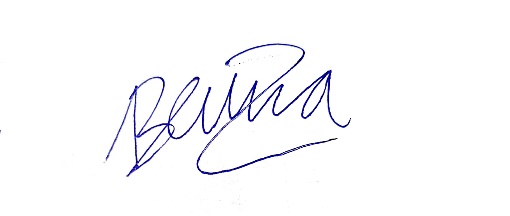 Date	: 16 Juni 2021Place	: SurabayaThe completed form (letter) by hand writing with blue ink must be attached to PDF supplementary file in OJS2